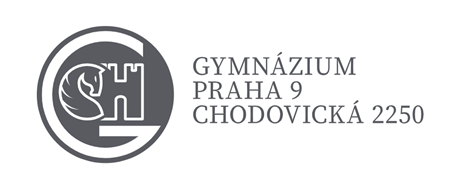 TOMIng.Tomáš Meiser Bártlova 46Praha 9 - 193 00				V Praze dne 18.10.2023Objednávka č.87Pro naše gymnázium objednáváme roční licenci pro obě školy na FortiGate 200E a to od 26.10.2023 do 26.10.2024.Celková cena 151980bez DPH, cena včetně DPH 183896,- Kč.Gymnázium, Praha 9, Chodovická 2250IČO: 49371185